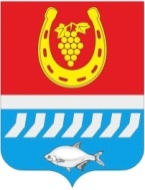 АДМИНИСТРАЦИЯ ЦИМЛЯНСКОГО РАЙОНАПОСТАНОВЛЕНИЕ__.08.2022                                   г. Цимлянск                                   № ___Об утверждении Антикоррупционнойполитики  АдминистрацииЦимлянского районаВ соответствии с федеральными законами от 06.10.2003 № 131-ФЗ «Об общих принципах организации местного самоуправления в Российской Федерации», от 25.12.2008 № 273-ФЗ «О противодействии коррупции», Методическими рекомендациями по разработке и принятию организациями мер по предупреждению и противодействию коррупции, утвержденными Министерством труда и социальной защиты РФ 08.11.2013, Администрация Цимлянского района ПОСТАНОВЛЯЕТ:1. Утвердить Антикоррупционную политику Администрации Цимлянского района, согласно приложению.2. Руководителям структурных подразделений и отраслевых (функциональных) органов Администрации Цимлянского района обеспечить персональное ознакомление муниципальных служащих с настоящим постановлением в срок до 19.09.2022 года.3. Рекомендовать подведомственным Администрации Цимлянского района организациям, главам Администраций городского и сельских поселений Цимлянского района, разработать и утвердить Антикоррупционную политику с персональным ознакомлением.4. Контроль за выполнением постановления оставляю за собой.  Глава АдминистрацииЦимлянского района                                                                      В.В. СветличныйПостановление вносит ведущий специалист попротиводействию коррупцииАдминистрации Цимлянского районаПриложение 
к постановлению Администрации Цимлянского районаот __.08.2022№ ___Антикоррупционная политика Администрации Цимлянского района1. Цели и задачи внедрения Антикоррупционной политики Администрации Цимлянского района1.1.	Антикоррупционная политика Администрации Цимлянского района (далее – Антикоррупционная политика) разработана в соответствии с положениями Федерального закона от 25.12.2008 № 273-ФЗ «О противодействии коррупции» и Методическими рекомендациями по разработке и принятию организациями мер по предупреждению и противодействию коррупции, утвержденными Министерством труда и социальной защиты РФ 08.11.2013.1.2.	Настоящая Антикоррупционная политика является внутренним документом Администрации Цимлянского района (далее – Администрация района), направленным на профилактику, выявление и пресечение коррупционых правонарушений в деятельности Администрации района.1.3.	Основными целями внедрения Антикоррупционной политики в Администрации района являются:- предупреждение коррупции в Администрации района и ее отраслевых (функциональных) органах, структурных подразделениях;- минимизация риска вовлечения работников Администрации района, независимо от занимаемой должности, в коррупционную деятельность;- формирование у работников Администрации района, независимо от занимаемой должности, единообразного понимания Антикоррупционной политики о неприятии коррупции в любых формах и проявлениях;- обобщение и разъяснение основных требований законодательства РФ в области противодействия коррупции, применяемых в Администрации района.1.4.	Для достижения поставленных целей устанавливаются следующие задачи внедрения Антикоррупционной политики в Администрации района:- закрепление основных принципов антикоррупционной деятельности Администрации района;- определение области применения Антикоррупционной политики и круга лиц, попадающих под ее действие;- определение и закрепление обязанностей работников Администрации района, связанных с предупреждением и противодействием коррупции;- установление перечня реализуемых Администрацией района антикоррупционных мероприятий, стандартов и процедур и порядка их выполнения (применения);- предупреждение коррупционных правонарушений и обеспечение ответственности за коррупционные правонарушения.2. Используемые в Антикоррупционной политике понятия и определения2.1.	Коррупция – злоупотребление служебным положением, дача взятки, получение взятки, злоупотребление полномочиями, коммерческий подкуп либо иное незаконное использование физическим лицом своего должностного положения вопреки законным интересам общества и государства в целях получения выгоды в виде денег, ценностей, иного имущества или услуг имущественного характера, иных имущественных прав для себя или для третьих лиц, либо незаконное предоставление такой выгоды указанному лицу другими физическими лицами. Коррупцией также является совершение перечисленных деяний от имени или в интересах юридического лица (пункт 1 статьи 1 Федерального закона от 25.12.2008 № 273-ФЗ «О противодействии коррупции»).2.2.	Противодействие коррупции – деятельность федеральных органов государственной власти, органов государственной власти субъектов Российской Федерации, органов местного самоуправления, институтов гражданского общества, организаций и физических лиц в пределах их полномочий (пункт 2 статьи 1 Федерального закона от 25.12.2008 № 273-ФЗ «О противодействии коррупции»):а) по предупреждению коррупции, в том числе по выявлению и последующему устранению причин коррупции (профилактика коррупции);б) по выявлению, предупреждению, пресечению, раскрытию и расследованию коррупционных правонарушений (борьба с коррупцией);в) по минимизации и (или) ликвидации последствий коррупционных правонарушений.2.3.	Контрагент – любое российское или иностранное юридическое или физическое лицо, с которым организация вступает в договорные отношения, за исключением трудовых отношений.2.4.	Взятка – получение должностным лицом, иностранным должностным лицом, либо должностным лицом публичной международной организации лично или через посредника денег, ценных бумаг, иного имущества, либо в виде незаконных оказания ему услуг имущественного характера, предоставления иных имущественных  прав за совершение действий (бездействие) в пользу взяткодателя или представляемых им лиц, если такие действия (бездействие) входят в служебные полномочия должностного лица, либо если оно в силу должностного положения может способствовать таким действиям (бездействию), а равно за общее покровительство или попустительство по службе.2.5.	Коммерческий подкуп – незаконная передача лицу, выполняющему управленческие функции в коммерческой или иной  организации, денег, ценных бумаг, иного имущества, а также незаконные оказание ему услуг имущественного характера, предоставление иных имущественных прав (в том числе когда по указанию такого лица имущество передается, или услуги имущественного характера оказываются, или имущественные права предоставляются иному физическому или юридическому лицу) за совершение действий (бездействие) в интересах дающего или иных лиц, если указанные действия (бездействие) входят в служебные полномочия такого лица либо если оно в силу своего служебного положения может способствовать указанным действиям (бездействию) (часть 1 статьи 204 Уголовного кодекса Российской Федерации).2.6.	Конфликт интересов – ситуация, при которой личная заинтересованность (прямая или косвенная) лица, замещающего должность, замещение которой предусматривает обязанность принимать меры по предотвращению и урегулированию конфликта интересов, влияет или может повлиять на надлежащее, объективное и беспристрастное исполнение им должностных (служебных) обязанностей (осуществление полномочий).2.7.	Личная заинтересованность работника (представителя организации) –возможность получения доходов в виде денег, иного имущества, в том числе имущественных прав, услуг имущественного характера, результатов выполненных работ или каких-либо выгод (преимуществ) лицом, замещающим должность, замещение которой предусматривает обязанность принимать меры по предотвращению и урегулированию конфликта интересов, и (или) состоящими с ним в близком родстве или свойстве лицам (родителями, супругами, детьми, братьями, сестрами, а также братьями, сестрами, родителями, детьми супругов и супругами детей), гражданами или организациями, с которыми данное лицо и (или) лица, состоящие с ним в близком родстве или свойстве, связаны имущественными, корпоративными или иными близкими отношениями.3. Основные принципы Антикоррупционной политики 3.1.	В соответствии со ст. 3 Федерального закона от 25.12.2008 № 273-ФЗ «О противодействии коррупции» противодействие коррупции в Российской Федерации основывается на следующих принципах:1) признание, обеспечение и защита основных прав и свобод человека и гражданина;2) законность;3) публичность и открытость деятельности государственных органов и органов местного самоуправления;4) неотвратимость ответственности за совершение коррупционных правонарушений;5) комплексное использование политических, организационных, информационно-пропагандистских, социально-экономических, правовых, специальных и иных мер;6) приоритетное применение мер по предупреждению коррупции;7) сотрудничество государства с институтами гражданского общества, международными организациями и физическими лицами.3.2.	 Система мер противодействия коррупции в Администрации района основывается на следующих принципах:а) Принцип соответствия Антикоррупционной политики действующему законодательству и общепринятым нормам. Соответствие реализуемых антикоррупционных мероприятий Конституции Российской Федерации, заключенным Российской Федерацией международным договорам, Федеральному закону от 25.12.2008 № 273-ФЗ «О противодействии коррупции» и иным нормативным правовым актам, применяемым к деятельности Администрации района.б) Принцип личного примера руководства Администрации района. Руководство Администрации района должно формировать этический стандарт непримиримого отношения к любым формам и проявлениям коррупции на всех уровнях, подавая пример своим поведением.в) Принцип вовлеченности работников. Активное участие работников Администрации района, независимо от занимаемой должности, в формировании и реализации антикоррупционных стандартов и процедур.г) Принцип нулевой толерантности. Неприятие в Администрации района  коррупции в любых формах и проявлениях.д) Принцип соразмерности антикоррупционных процедур риску коррупции. Разработка и выполнение комплекса мероприятий, позволяющих снизить вероятность вовлечения Администрации района, ее руководителей и работников в коррупционную деятельность.е) Принцип периодической оценки рисков. В Администрации района на периодической основе осуществляется выявление и оценка коррупционных рисков, характерных для деятельности Администрации района в целом и для отдельных ее структурных подразделений в частности.ж) Принцип открытости. Информирование контрагентов, партнеров и общественности о принятых в Администрации района антикоррупционных стандартов ведения деятельности.з) Принцип постоянного контроля и регулярного мониторинга. Регулярное осуществление мониторинга эффективности внедренных антикоррупционных стандартов и процедур, а также контроля за их исполнением.и) Принцип ответственности и неотвратимости наказания. Неотвратимость наказания для работников Администрации района, вне зависимости от занимаемой должности, стажа работы и иных условий в случае совершения ими коррупционных правонарушений в связи с исполнением трудовых обязанностей. 4. Область применения Антикоррупционной политики и круг лиц, попадающих под ее действие4.1.	Основным кругом лиц, попадающих под действие Антикоррупционной политики, являются работники Администрации района,  находящиеся с ней в трудовых отношениях, вне зависимости от занимаемой должности и выполняемых функций. Все работники Администрации района, вне зависимости от занимаемой должности и выполняемых функций, должны руководствоваться настоящей Антикоррцпционной политикой и неукоснительно соблюдать ее принципы и требования.4.2.	Администрация района содействует повышению уровня антикоррупционной культуры путем ознакомления при приеме на работу своих работников с настоящей Антикоррупционной политикой и другими локальными нормативными актами Администрации района и нормативными актами Российской Федерации в сфере противодействия коррупции, в целях поддержания их осведомленности в вопросах соблюдения норм антикоррупционного законодательства.4.3.	Положения настоящей Антикоррупционной политики могут распространяться на иных физических и (или) юридических лиц, с которыми Администрация района вступает в договорные отношения. В этом случае  это условие и обязательства должны быть закреплены в договорах, заключаемых Администрацией района с такими лицами.5. Должностные лица Администрации района, ответственные за реализацию Антикоррупционной политики5.1.	Глава Администрации района назначает лицо, ответственное за реализацию Антикоррупционной политики.5.2.	Основные обязанности лица, ответственного за реализацию Антикоррупционной политики:- подготовка рекомендаций для принятия решений по вопросам противодействия коррупции;- подготовка предложений, направленных на устранение причин и условий, порождающих риск возникновения коррупции;- разработка и представление на утверждение главой Администрации района проектов локальных нормативных актов, направленных на реализацию мер по предупреждению коррупции;- проведение контрольных мероприятий, направленных на выявление коррупционных правонарушений работниками Администрации района;- организация проведения оценки коррупционных рисков;- прием и рассмотрение уведомлений работников обо всех случаях обращения к ним каких-либо лиц в целях склонения к совершению коррупционных правонарушений или о ставшей им известной информации о случаях совершения коррупционных правонарушений другими работниками.- организация работы по предоставлению работниками сведений о своих доходах, расходах, об имуществе и обязательствах имущественного характера, а также о доходах, об имуществе и обязательствах имущественного характера своих супруги (супруга) и несовершеннолетних детей;- организация мероприятий по вопросам профилактики и противодействия коррупции и индивидуального консультирования работников;- участие в организации антикоррупционной пропаганды;- проведение оценки результатов антикоррупционной работы.6. Обязанности работников Администрации района, связанные с предупреждением и противодействием коррупции	6.1.	Все работники, вне зависимости от занимаемой должности и стажа работы в Администрации района, в связи с исполнением своих должностных обязанностей должны:	- руководствоваться положениями настоящей Антикоррупционной политики и неукоснительно соблюдать ее принципы и требования;	- воздерживаться от совершения и (или) участия в совершении коррупционных правонарушений в интересах или от имени Администрации района;	- воздерживаться от поведения, которое может быть истолковано окружающими как готовность совершить или участвовать в совершении коррупционного правонарушения в интересах или от имени Администрации района;	- представлять уведомление ведущему специалисту по противодействию коррупции Администрации района, сотруднику ответственному за работу по профилактике коррупционных правонарушений обо всех случаях обращения к нему каких-либо лиц в целях склонения его к совершению коррупционных правонарушений или о ставшей ему известной информации о случаях совершения коррупционных правонарушений другими работниками Администрации района. 	- представлять уведомление ведущему специалисту по противодействию коррупции Администрации района, сотруднику ответственному за работу по профилактике коррупционных правонарушений о случае возникновения у него личной заинтересованности (возможности получения в связи с исполнением трудовых обязанностей доходов в виде денег, ценностей, иного имущества, в том числе имущественных прав, или услуг имущественного характера для себя или для  третьих лиц), которая приводит или может привести к конфликту интересов.7. Реализуемые Администрацией  района антикоррупционные мероприятия  8. Внедрение стандартов поведения работников Администрации района8.1.	В целях внедрения антикоррупционных стандартов поведения среди работников, в Администрации района устанавливаются общие правила и принципы поведения работников, затрагивающие этику деловых отношений, направленные на формирование этичного, добросовестного поведения работников Администрации района в целом.	9. Выявление и урегулирование конфликтов интересов9.1.	Своевременное выявление конфликта интересов в деятельности работников Администрации района является одним из ключевых элементов предотвращения коррупционных правонарушений.10. Правила обмена деловыми подарками и знаками делового гостеприимства10.1.	В целях исключения оказания влияния третьих лиц на деятельность работников Администрации района при осуществлении ими трудовой деятельности, а также нарушения норм действующего антикоррупционного законодательства Российской Федерации, работники должны руководствоваться правилами обмена деловыми подарками и знаками делового гостеприимства (Приложение №1).11. Оценка коррупционных рисков11.1.	Оценка коррупционных рисков является важнейшим элементом Антикоррупционной политики. Она позволяет обеспечить соответствие реализуемых антикоррупционных мероприятий специфике деятельности Администрации района и рационально использовать ресурсы, направляемые на проведение работы по профилактике коррупции. Оценка коррупционных рисков проводится как на стадии разработки Антикоррупционной политики, так и после ее утверждения на регулярной основе.11.2.	Целью оценки коррупционных рисков является определение конкретных процессов и видов деятельности Администрации района, при реализации которых наиболее высока вероятность совершения работниками коррупционных правонарушений, как в целях получения личной выгоды, так и в целях получения выгоды Администрацией района.12. Консультирование и обучение работников Администрации района12.1.	При организации обучения работников по вопросам профилактики и противодействия коррупции необходимо учитывать цели и задачи обучения, категорию обучаемых, вид обучения в зависимости от времени его проведения.12.2.	Цели и задачи обучения определяют тематику и форму занятий. Обучение проводится по следующим темам:- юридическая ответственность за совершение коррупционных правонарушений;- ознакомление с требованиями законодательства и внутренними документами Администрации района по вопросам противодействия коррупции и порядком их применения в деятельности Администрации района;- выявление и разрешение конфликта интересов при выполнении трудовых обязанностей (прикладная);- поведение в ситуациях коррупционного риска, в частности, в случаях вымогательства взятки со стороны должностных лиц государственных и муниципальных, иных организаций;- взаимодействие с правоохранительными органами по вопросам профилактики и  противодействия коррупции.12.3.	В зависимости от времени проводятся следующие виды обучения:- обучение по вопросам профилактики и противодействия коррупции при приеме на работу;- обучение при назначении на иную, более высокую должность, предполагающую исполнение обязанностей, связанных с предупреждением и противодействием коррупции;- периодическое обучение работников Администрации района с целью поддержания их знаний и навыков в сфере противодействия коррупции на должном уровне;12.4.	Консультирование по вопросам противодействия коррупции осуществляется в индивидуальном порядке. Консультирование по частным вопросам противодействия коррупции и урегулирования конфликта интересов проводится в конфиденциальном порядке.13. Сотрудничество с правоохранительными органами в сфере противодействия коррупции13.1.	Сотрудничество с правоохранительными органами проявляется в форме:- оказания содействия уполномоченным представителям контрольно-надзорных и правоохранительных органов при проведении ими инспекционных проверок деятельности Администрации района по вопросам предупреждения и противодействия коррупции;- оказания содействия уполномоченным представителям правоохранительных органов при проведении мероприятий по пресечению или расследованию коррупционных преступлений, включая оперативно-розыскные мероприятия.13.2.	Руководству Администрации района и ее работникам следует оказывать поддержку в выявлении и расследовании правоохранительными органами фактов коррупции, предпринимать необходимые меры по сохранению и передаче в правоохранительные органы документов и информации, содержащей данные о коррупционных правонарушениях. При подготовке заявительных материалов и ответов на запросы правоохранительных органов к данной работе привлекаются специалисты в соответствующей области права.Руководство и работники Администрации района не должны допускать вмешательства в выполнение служебных обязанностей должностными лицами судебных или правоохранительных органов.14. Ответственность работников за несоблюдение требований Антикоррупционной политики14.1.	Работники Администрации района, вне зависимости от занимаемой должности, несут ответственность, предусмотренную действующим законодательством Российской Федерации, за соблюдение принципов и требований Антикоррупционной политики.14.2.	Лица, виновные в нарушении требований Антикоррупционной политики, могут быть привлечены к дисциплинарной, административной, гражданско-правовой и уголовной ответственности.Приложение к Антикоррупционнойполитике АдминистрацииЦимлянского районаПравила обмена деловыми подарками и знаками делового гостеприимства 1. Деловые подарки и знаки делового гостеприимства являются общепринятым проявлением вежливости при формировании устойчивых деловых взаимоотношений.2. В связи с тем, что отдельные деловые подарки и знаки делового гостеприимства могут оказать непосредственное или опосредованное влияние на принятие работниками Администрации Цимлянского района решений или нарушить нормы действующего антикоррупционного законодательства Российской Федерации или внутренних документов Администрации Цимлянского района, устанавливаются следующие обязательные требования к деловым подаркам и знакам делового гостеприимства:- должны быть прямо связаны с уставными целями деятельности Администрации Цимлянского района, либо с памятными датами, юбилеями, общенациональными, профессиональными праздниками и т.п.;- должны быть обоснованными, разумными и соразмерными конкретному поводу;- не должны быть дорогостоящими или предметами роскоши;- не должны представлять собой скрытое вознаграждение за услугу, действие или бездействие, попустительство или покровительство, предоставление прав или принятие определенных решений либо попытку оказать влияние на получателя с иной незаконной или неэтичной целью;- не должны создавать каких-либо обязательств для получателя;- не должны быть в форме наличных и безналичных денежных средств, ценных бумаг, драгоценных металлов;- не должны создавать репутационного риска для Администрации Цимлянского района или ее работников.3. Указанные выше требования применяются как к получению, так и к предоставлению деловых подарков и знаков делового гостеприимства.4. Работники, представляя интересы Администрации Цимлянского района или действуя от ее имени, должны соблюдать границы допустимого поведения при обмене деловыми подарками и оказании знаков делового гостеприимства.5. Работникам Администрации Цимлянского района запрещается просить, требовать или вынуждать третьих лиц дарить им или их близким родственникам деловые подарки и (или) оказывать в их пользу знаки делового гостеприимства.6. Процесс обмена деловыми подарками и знаками делового гостеприимства должен быть максимально прозрачным.7. При обмене деловыми подарками или знаками делового гостеприимства в рамках выполнения своих должностных полномочий и (или) представления интересов, работник Администрации Цимлянского района обязан убедиться, что такие деловые подарки или знаки делового гостеприимства соответствуют требованиям антикоррупционного законодательства Российской Федерации.8. Работники Администрации Цимлянского района должны отказываться от предложений получения подарков, оплаты их расходов, когда подобные действия могут повлиять или создать впечатление об их влиянии на исход сделки, на принимаемые решения.9. Не допускается принимать подарки и принимать знаки делового гостеприимства в ходе проведения прямых переговоров, при заключении договоров.10. Неисполнение Правил обмена деловыми подарками и знаками делового гостеприимства может стать основанием для применения к работнику Администрации Цимлянского района мер дисциплинарного характера.Управляющий делами                                                                       А.В. КуликНаправлениеМероприятиеНормативное обеспечение, закрепление стандартов поведения и декларация намеренийВнедрение кодекса этики и служебного поведения работников Администрации районаНормативное обеспечение, закрепление стандартов поведения и декларация намеренийВнедрение памятки муниципальным служащим Администрации района по недопущению ситуаций конфликта интересов на муниципальной службе и порядку их урегулированияНормативное обеспечение, закрепление стандартов поведения и декларация намеренийРазработка и принятие правил обмена деловыми подарками и знаками делового гостеприимстваНормативное обеспечение, закрепление стандартов поведения и декларация намеренийВведение антикоррупционных положений в трудовые договоры работников Администрации районаРазработка и введение специальных антикоррупционных процедурВведение процедуры информирования работниками работодателя о случаях склонения их к совершению коррупционных нарушений или о ставшей известной работнику информации о случаях совершения коррупционных правонарушений другими работниками и порядка рассмотрения таких  сообщенийРазработка и введение специальных антикоррупционных процедурВведение процедуры информирования работниками работодателя о возникновении конфликта интересов и порядка урегулирования выявленного конфликта интересовРазработка и введение специальных антикоррупционных процедурЕжегодное представление в установленном порядке сведений о своих доходах, расходах, об имуществе и обязательствах имущественного характера, а также о доходах, расходах, об имуществе и обязательствах имущественного характера своих супруги (супруга) и несовершеннолетних детейРазработка и введение специальных антикоррупционных процедурПроведение периодической оценки коррупционных рисков в целях выявления сфер деятельности Администрации района, наиболее подверженных таким рискам, и разработки соответствующих антикоррупционных мерРазработка и введение специальных антикоррупционных процедурРотация работников, занимающих должности, связанные с высоким коррупционным рискомОбучение и информирование работниковОзнакомление работников с нормативными документами, регламентирующими вопросы предупреждения и противодействия коррупцииОбучение и информирование работниковПроведение вводного инструктажа по предупреждению и противодействию коррупции с лицами, претендующими на должность муниципальной службы в Администрации районаОбучение и информирование работниковПроведение обучающих мероприятий по вопросам профилактики и противодействия  коррупцииОбучение и информирование работниковОрганизация индивидуального консультирования работников по вопросам применения (соблюдения) антикоррупционных стандартов и процедурОбеспечение соответствия системы внутреннего контроля требованиям антикоррупционной политики Осуществление регулярного контроля данных бухгалтерского учета, наличия и достоверности первичных документов бухгалтерского учетаОбеспечение соответствия системы внутреннего контроля требованиям антикоррупционной политики Осуществление регулярного контроля экономической обоснованности расходов в сферах с высоким коррупционным риском: обмен деловыми подарками, представительские расходы, благотворительные пожертвования, вознаграждения внешним консультантамОценка результатов проводимой антикоррупционной работы и распространение отчетных материаловПроведение регулярной оценки результатов работы по противодействию коррупцииОценка результатов проводимой антикоррупционной работы и распространение отчетных материаловПодготовка и распространение отчетных материалов о проводимой работе и достигнутых результатах в сфере противодействия коррупции